「消防実務研修会」を開催静岡県東部消防長会（静岡）静岡県東部消防長会では、令和５年１０月２４日（火）、株式会社接遇コミュニケーション代表取締役の能勢みゆき氏を講師にお招きし、「消防業務における接遇コミュニケーション」をテーマに、消防実務研修会を開催しました。本研修会は、災害現場や窓口業務において、言葉遣いや態度など適切な接遇が不可欠であることから、接遇マナーやコミュニケーション力の向上を図るため実施したものです。当日は、当消防長会を構成する静岡県東部地区７消防本部の職員６０人が参加し、対話相手と信頼関係を築くために必要なマナー等について、対応時の心構えや表現方法などを事例や演習を交え学ぶことができ、大変有意義な研修となりました。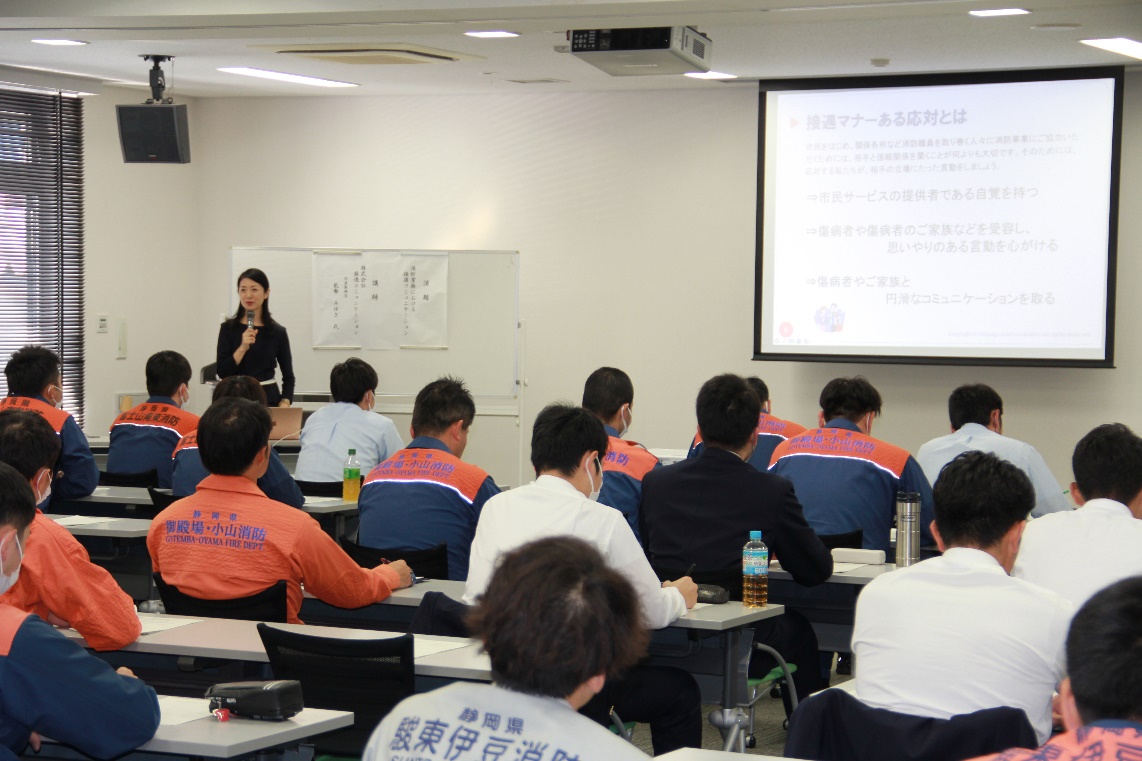 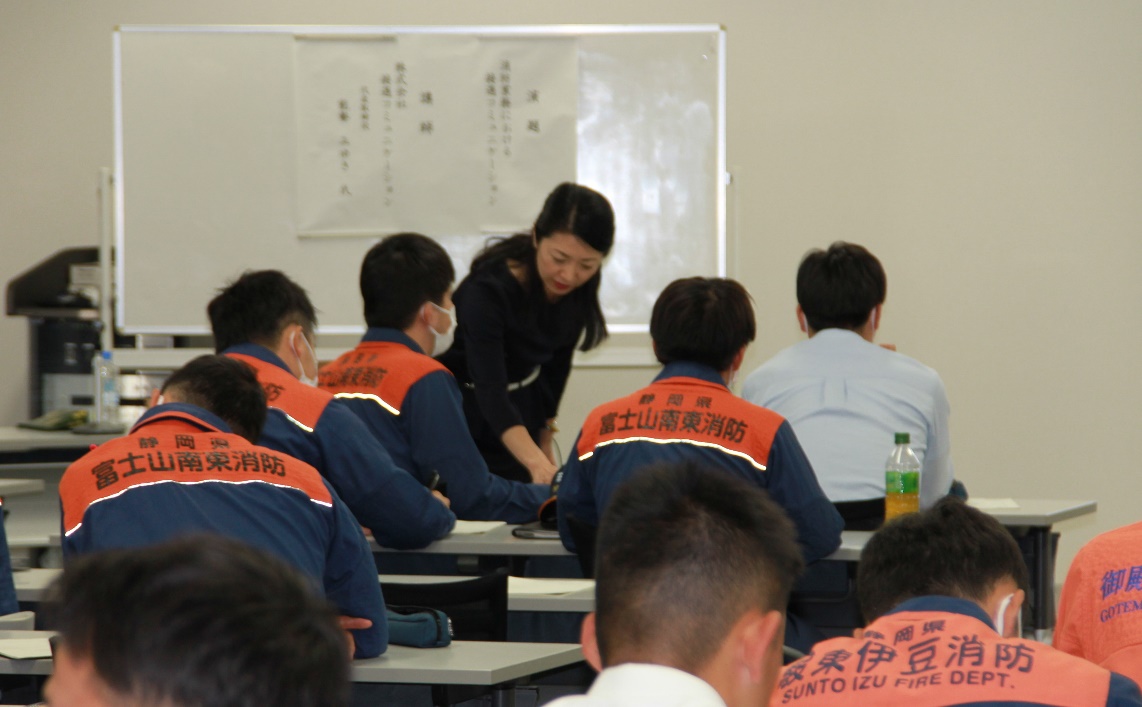 